Title (Times New Roman, 14 Bold)First Author (First Name Surname),a Second Authorb and Third Authora* (Times New Roman 12 plain)aFirst Affiliation, Address and Country (Times New Roman 12 Italic)bSecond Affiliation, Address and Country (Times New Roman 12 Italic)Email: corresponding.author@domain (Times New Roman 12 Plain)Abstract (Times New Roman 12 plain, justified text, single-line spacing).  The whole abstract must fit within one A4 page with all margins set at 1 inch each.  Figures must be integrated in the main text.  Please ensure the line width and font size of figures are sufficiently large and clear.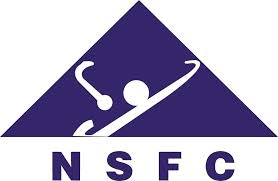 Fig 1.  The logo of NSFCReferences1.	Surname, A. B.; Surname, C. D.; Surname, E. F. Journal Year, Volume, Pages.2.	Surname, H. G.; Surname, I. J. Journal Year, Volume, Pages.CURRICULUM VITAEPERSONALWork Address	Telephone	E-mail	EDUCATIONACADEMIC CAREERRESEARCH INTERESTS SELECTED RECOGNITION AND AWARDSSUMMARY OF PUBLICATIONS Over XX ISI papers with over XX citations.The whole CV must fit within one A4 page with all margins set at 1 inch each. Please delete this line before submission. Thank you. 